Pannes le 10 mars 2015Bonjour à tous,Au cours de l'Assemblée Générale du 22 janvier 2015 nous avons proposé plusieurs sorties d'une journée, notamment une au Château de Chantilly. Compte tenu des disponibilités du château nous l'avons envisagée au vendredi 12 juin 2015.Pour cette sortie l'Amicale n'a pas prévu de participation financière pour ses adhérents.Comme vous voyez sur le document détaillé de Darbier le tarif de cette journée dépend du nombre de participants:Comme nous l'avons dit à l'AG, Darbier n'a pas prévu de  mettre pas cette sortie en agence.Afin de diminuer le coût en augmentant le nombre de participants,  vous pouvez faire appel à vos proches ou amis.Pour faire un premier bilan veuillez me préciser au plus tard le 31 mars 2015 le nombre de personnes s'engageant à venir avec vous.Cordialement.                                                                           Claude AUBERGER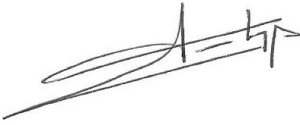 ------------------------------------------------------------------------------------------------------------------------Questionnaire à retourner à C. Auberger, 102 rue A. Péguy 45700 PANNES à retourner par courrier (ou courriel à ancienshutch@orange.fr) au plus tard le 31 mars 2015Une journée au château de Chantilly le 12 juin 2015Nom: . . . . . . . . . . . . . . . . . . . . . . . . . . . .        Prénom: . . . . . . . . . . . . . . . . . . . seul(e)   . . . . . . . . . . . . . . . . . . . . . . . . . . . . .  . - participera (*)    accompagné(e)  de . . . . . . . . . .  personne(s) - ne participera pas (*)Date: . . . . . . . . . . . . . . . .                        Signature(*) rayer la mention inutile                                                                                                                                       45-49 pers = 79€40-44 pers = 83€35-39 pers = 87€30-34 pers = 88€25-29 pers = 95€